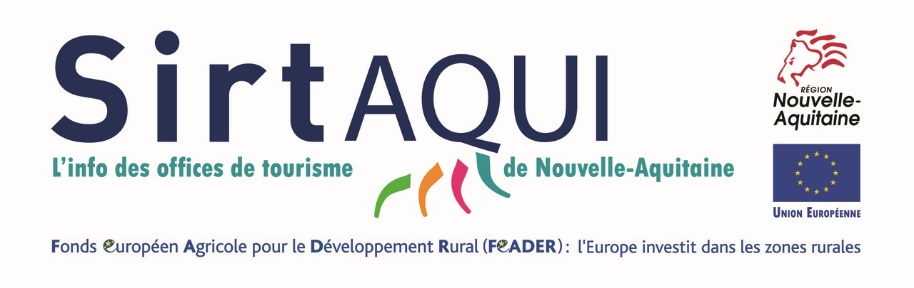 DEMANDE De réutilisationde DONNÉES SIRTAQUI(Système d’Information RégionalTouristique de Nouvelle-AQUItaine)Votre contact : sirtaqui@na-tourisme.comATTENTIONSi vous souhaitez que chaque professionnel dont vous récupérez les informations via le SIRTAQUI mette lui-même sa fiche à jour directement sur votre site ou bien si vous comptez croiser plusieurs sources de données, nous vous invitons à télécharger les jeux de données SIRTAQUI disponibles en open data sur la plateforme DATAtourisme.Le Réseau SIRTAQUI souhaite en effet que les professionnels qu’il recense puissent assurer, en une seule mise à jour sur l’outil de gestion de base de données, l’actualisation de leurs informations sur tous les supports alimentés par le SIRTAQUI. Il préconise donc la mise à jour via le SIRTAQUI, en mettant éventuellement en place un système permettant aux professionnels de rediriger leur demande de modifications vers le Réseau SIRTAQUI.Si votre projet répond au préalable défini par le Réseau SIRTAQUI, merci de remplir cette fiche pour présenter votre demande au Représentant du Réseau SIRTAQUI afin que celui-ci puisse en prendre connaissance, instruire votre dossier et vous répondre.(* champs obligatoires)VOTRE IDENTITÉOBJET DE RÉUTILISATION DES DONNÉES SIRTAQUI Enquête et observation Communication Diffusion grand public Autre :S’il s’agit d’un support destiné au grand public :Nom du support :Public visé : Local		 Régional		 National		 InternationalTirage ou fréquentation :Langues de diffusion :Autre information :UTILISATION DES DONNÉES En totalité		 Sélection éditorialeMISE À JOUR DES DONNÉES Annuelle		 Mensuelle		 Hebdomadaire	 QuotidienneRappel : Vous pouvez réutiliser ponctuellement les données SIRTAQUI, pour une action précise. Toute réutilisation successive nécessite une mise à jour régulière des données via le SIRTAQUI.VOTRE MODÈLE ÉCONOMIQUE Consultation gratuite pour le grand public Abonnements Vente de bannières publicitaires Vente d’options de visibilité supplémentaire pour les offres affichées AutresRappel : vous ne pouvez pas demander à un offreur dont les données vous sont fournies par le Réseau SIRTAQUI de payer pour l’affichage de ses données, ni pour bénéficier de liens cliquables.LES DONNÉES SOUHAITÉES*NB : Aucune donnée à caractère personnel ne vous sera transmise.Consulter le catalogue des données et préciser le cas échéant le type de données qui vous intéresse dans la colonne de droite de ce tableau.FORMAT D’EXPORT DES DONNÉES Fichiers csv		 Fichiers xml	 Flux JSON		 Flux ODATALES CONTREPARTIES QUE VOUS PROPOSEZ AU RÉSEAU SIRTAQUI Bannering Page(s) destination Liens vers les sites(s) institutionnel(s) concerné(s) Personnalisation de certaines pages internet Réduction sur prestations de service Encarts pub ou publi-rédactionnel pour des supports hors web Participation active à la mise à jour des données (retours vers le réseau SIRTAQUI) Autres : …LES SERVICES SUPPLÉMENTAIRES QUE VOUS PROPOSEZ AU RÉSEAU SIRTAQUISi vous commercialisez des services aux offices de tourisme, comités départementaux ou régionaux du tourisme, merci de les présenter et d’en donner les tarifs (habillage des pages, mailings et autres campagnes de communication, référencement, …)Votre nom*Adresse*Code postal*Commune*Site webForme juridique (SARL, association, etc.)*Lieu du registre du commerce et des sociétésNuméro d’immatriculation RCSNom du siège social (si différent)Code postal*Commune*Nom du contact*Tél*Mèl*Objet touristiqueDétail des données demandéesAires de camping-carsHébergements collectifsChambres d’hôtesMeublés de tourismeHôtellerieHôtellerie de plein air - CampingsRésidences de TourismeVillages de VacancesActivités sportivesActivités culturellesPrestataires de séjours itinérantsSites de dégustationsÉquipements de loisirsThermalismeMusées - Centres d’interprétationParcs et jardinsSites et monuments historiquesVisites guidéesSites naturelsOffices de Tourisme et S.I.Fêtes et manifestationsItinéraires touristiquesRestauration